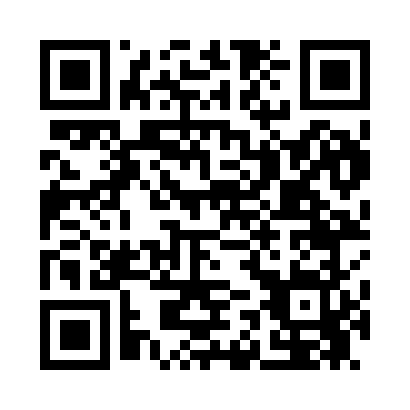 Prayer times for Coopstown, Maryland, USAMon 1 Apr 2024 - Tue 30 Apr 2024High Latitude Method: Angle Based RulePrayer Calculation Method: Islamic Society of North AmericaAsar Calculation Method: ShafiPrayer times provided by https://www.salahtimes.comDateDayFajrSunriseDhuhrAsrMaghribIsha1Mon5:336:491:094:447:308:462Tue5:326:481:094:457:318:473Wed5:306:461:094:457:328:484Thu5:286:441:094:457:338:505Fri5:266:431:084:467:348:516Sat5:256:411:084:467:358:527Sun5:236:401:084:467:368:538Mon5:216:381:074:477:378:549Tue5:196:371:074:477:388:5610Wed5:186:351:074:477:398:5711Thu5:166:341:074:487:408:5812Fri5:146:321:064:487:418:5913Sat5:136:311:064:487:429:0014Sun5:116:291:064:497:439:0215Mon5:096:281:064:497:449:0316Tue5:076:261:054:497:459:0417Wed5:066:251:054:497:469:0518Thu5:046:231:054:507:479:0719Fri5:026:221:054:507:489:0820Sat5:016:201:054:507:499:0921Sun4:596:191:044:507:509:1122Mon4:576:181:044:517:519:1223Tue4:556:161:044:517:529:1324Wed4:546:151:044:517:539:1425Thu4:526:141:044:517:549:1626Fri4:516:121:034:527:559:1727Sat4:496:111:034:527:569:1828Sun4:476:101:034:527:579:2029Mon4:466:081:034:527:589:2130Tue4:446:071:034:537:599:22